Outil de dépistage du surpoids et de l'obésité.docx26/08/16 Vu et validé par Dr Malville 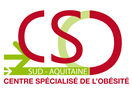 Recherche sur  :CSO LIMOGES http://www.linut.fr/sites/default/files/files/Outils/Obesite/1%20Diaporama%20-%20Comment%20depister-obesite.pdfhttp://www.fmcoeur.comhttp://www.has-sante.frComment réaliser le dépistage  du  surpoids et de l’obésité chez l’adulte ? Il est conseillé, lors de la première consultation, pour n’importe quel motif, de mesurer l’indice de masse corporelle (IMC)* et le tour de taille* pour déterminer le niveau d’adiposité. Ces mesures simples, reconnus scientifiquement par l’OMS,  vous permettront de prévenir de l’obésité et des comorbidités associées.Protocole pour mesurer l’IMC :L’IMC doit être utilisé comme une mesure de l’excès de poids mais doit être interprété avec précaution car ce n’est pas une mesure directe de  l’adiposité.Il calculé à partir du poids (en kilogrammes) et de la taille (en mètres).IMC= poids/taille2Matériel nécessaire : une toise et un pèse personne électroniqueTableau de Classification du surpoids et de l’obésité par l’IMC selon l’OMS 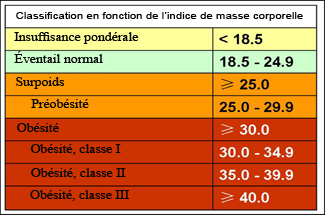 http://www.who.int/features/factfiles/obesity/facts/fr/Protocole pour mesurer le tour de taille : Selon les recommandations du National Institute for Health and Clinical Excellence (NICE), le tour  de  taille  doit  être  utilisé,  en  plus  de  l’IMC, chez  les  patients  ayant  un  IMC  inférieur  à 35 kg/m2L’obésité  abdominale  est  définie  par :un tour de taille ≥88 cm chez la femme un tour de taille  ≥102 cm chez l’homme.  La Mesure du tour de taille doit être à mi-distance entre le bord inférieur de la dernière côte  palpable  et  le  sommet  de  la  crête  iliaque,  avec  un  mètre  ruban  placé  à l’horizontale, à la fin d’une expiration normale d’après la Belgian Association for the Study of Obesity(BASO), 2002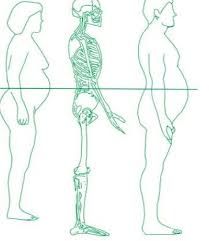 Ce tableau vous permettra d’identifier le niveau de risque pour la santé selon le tour de taille et l’IMC :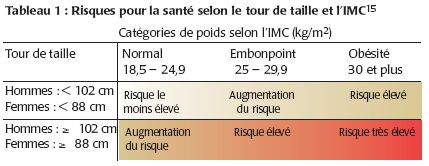 Alter DA, K Eny. «The relationship between the supply of fast-food chains and cardiovascular outcomes », Revue canadienne de santé publique, vol. 96, no 3, 2005, p. 339.Source : http://www.fmcoeur.com  